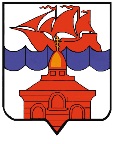 РОССИЙСКАЯ  ФЕДЕРАЦИЯКРАСНОЯРСКИЙ КРАЙТАЙМЫРСКИЙ ДОЛГАНО-НЕНЕЦКИЙ МУНИЦИПАЛЬНЫЙ РАЙОНАДМИНИСТРАЦИЯ СЕЛЬСКОГО ПОСЕЛЕНИЯ ХАТАНГАПОСТАНОВЛЕНИЕО прекращении действия постановления администрации сельского поселения Хатанга от  18.05.2011 г. № 070-П  «Об утверждении административного регламента предоставления муниципальной услуги «Предоставление информации об объектах культурного наследия федерального, регионального или местного значения, включенных в единый государственный реестр объектов культурного наследия (памятников истории и культуры) народов Российской Федерации, а также выявленных объектах культурного наследия, находящихся на территории Красноярского края»В соответствии со статьей 26 Федерального закона № 73-ФЗ «Об объектах культурного наследия (памятниках истории и культуры) народов Российской федерации», на основании постановления Правительства Красноярского края от 01.04.2015 г. № 152-П, руководствуясь письмом Службы по государственной охране объектов культурного наследия Красноярского края от 02.10.2019 № 102-5477,	 ПОСТАНОВЛЯЮ:Прекратить действие постановления администрации сельского поселения Хатанга от 18.05.2011 г. № 070-П «Об утверждении административного регламента предоставления муниципальной услуги «Предоставление информации об объектах культурного наследия федерального, регионального или местного значения, включенных в единый государственный реестр объектов культурного наследия (памятников истории и культуры) народов Российской Федерации, а также выявленных объектах культурного наследия, находящихся на территории Красноярского края».Постановление подлежит опубликованию в «Информационном бюллетене Хатангского сельского Совета депутатов и администрации сельского поселения Хатанга» и на официальном сайте органов местного самоуправления сельского поселения Хатанга www.hatanga24.ru.Настоящее Постановление вступает в силу  в день, следующий за днем официального опубликования.Контроль за исполнением настоящего Постановления возложить на Майнагашева А.С., заместителя Главы сельского поселения Хатанга по вопросам культуры, молодежной политики и спорта. Глава сельского поселения Хатанга			                                    А. В. Кулешов30.10.2019 г. № 160 - П